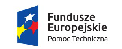 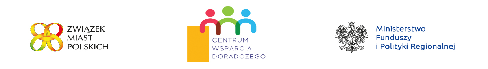 Partnerstwo „Ziemia Opatowska” poznaje opinie mieszkańcówSerdecznie zapraszamy wszystkich mieszkańców powiatu opatowskiego do uczestnictwa 
w badaniach społecznych realizowanych przez Partnerstwo Ziemia Opatowska w ramach projektu Centrum Wsparcia Doradczego.O PartnerstwiePartnerstwo tworzą:  powiat opatowski wraz z gminami Baćkowice, Iwaniska, Lipnik, Opatów, Ożarów, Sadowie, Tarłów i Wojciechowice i zostało zawiązane aby skutecznie rozwiązywać  problemy gmin z powiatu opatowskiego oraz pozyskiwać większe środki zewnętrzne na realizację działań.Partnerstwa ma na celu przygotowanie pakietu projektów ważnych dla lokalnej społeczności, a wszystkie działania prowadzone będą z zaangażowaniem mieszkańców. Partnerstwo korzysta ze wsparcia eksperckiego Związku Miast Polskich w ramach projektu Centrum Wsparcia Doradczego. Więcej informacji na stronie www.opatow.plChcesz mieć wpływ na to, jak będzie wyglądała przyszłość Twojej małej ojczyzny?Śledź aktualności na stronie Starostwa Opatowskiego oraz swojego Urzędu Gminy oraz na Facebook’u Powiatu Opatowskiego. Znajdziesz tam informacje o spotkaniach, dokumentachWeź udział w badaniach opinii mieszkańców w dniach 29 grudnia  2020 – 22 stycznia 2021Ze względu na sytuację epidemiczną badanie zostanie przeprowadzone w formie ankiety on-line. Badanie jest anonimowe. Badanie dostępne jest pod linkiem: 
https://zmp-ankiety.pl/ankieta.php?id=vtz0j4jdv7pzj7m3s2742vva
Pozostałe informacje oraz link do badania dostepne również na stronach internetowych: iwaniska.eu, umopatow.pl, lipnik.pl, wojciechowice.com.pl, tarlow.pl, sadowie.pl, backowice-gmina.pl, ozarow.pl, opatow.plZachęć do wypełnienia ankiety rodzinę i znajomych. Im więcej osób ją wypełni tym lepiej poznamy opinie mieszkańców i tym lepiej przygotujemy działania napędzające rozwój Ziemi Opatowskiej!